	06.06.2019  № 192-259-01-03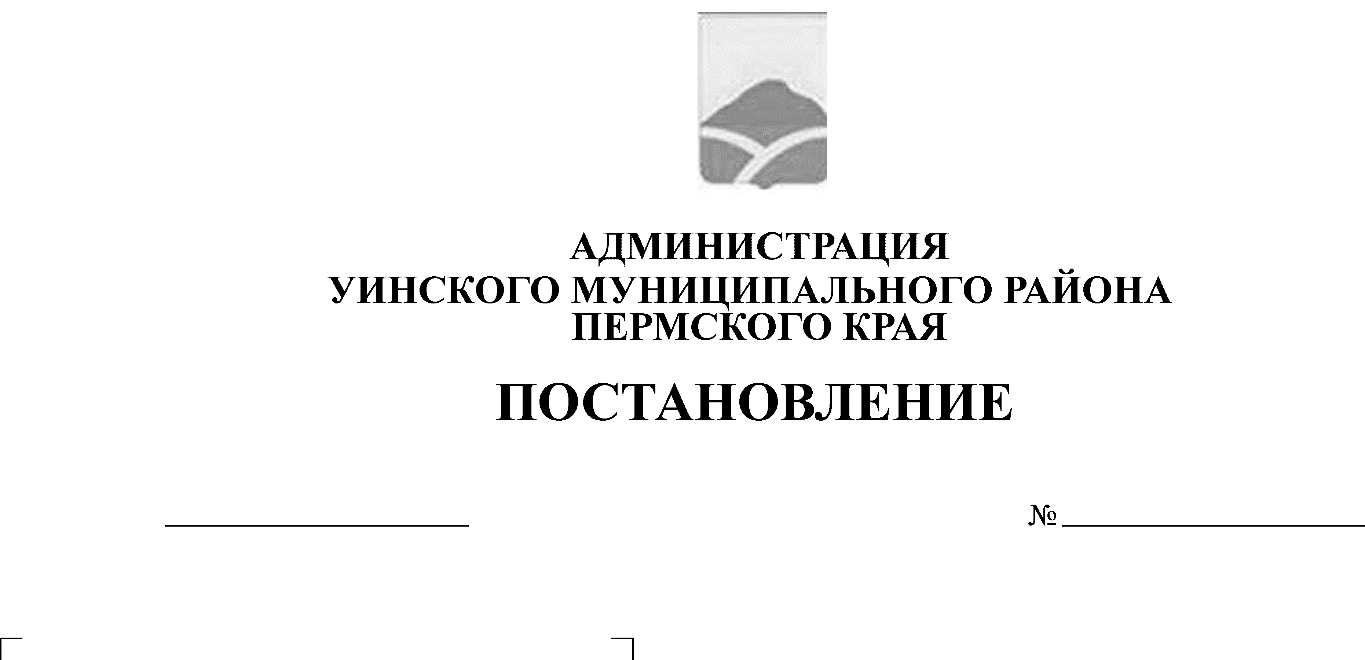 В соответствии с решением Земского Собрания Уинского муниципального района от 20.12.2018 №391 «О бюджете Уинского района на 2019 год и плановый период  2020  и 2021 годов», постановлением администрации Уинского  муниципального района  от 22.10.2018 №488-259-01-03 «Об утверждении муниципальной  программы   «Развитие  системы  образования  в Уинском муниципальном  районе на  2019-2021 годы» (в ред. от 17.12.2018 г. №573-259-01-03, Соглашением о сотрудничестве  и взаимодействии  администрации  Уинского  муниципального района  Пермского края  и ГБПОУ «Краевой  политехнический  колледж» № 13  от 13  марта 2019 года, с целью профилактики дорожно-транспортного травматизма среди обучающихся Уинского района Пермского края, администрация Уинского муниципального района ПОСТАНОВЛЯЕТ:	1. Утвердить прилагаемое Положение о проведении муниципального этапа краевого конкурса-фестиваля юных инспекторов движения «Безопасное колесо» (приложение 1).2.  Утвердить состав муниципального  оргкомитета  по  проведению муниципального этапа  краевого конкурса-фестиваля юных инспекторов  движения «Безопасное колесо» (приложение 2). 3.  Утвердить состав судейской коллегии  муниципального этапа  краевого конкурса-фестиваля юных инспекторов  движения «Безопасное колесо» (приложение 3).4.    Настоящее постановление вступает в силу с момента подписания и подлежит размещению на официальном сайте Уинского муниципального района в сети Интернет.5.    Контроль над  исполнением постановления возложить на  начальника  управления  учреждениями  образования Копытову Н.Н.Глава муниципального района 					А.Н. Зелёнкин